PREFEITURA MUNICIPAL DE ITANHAÉM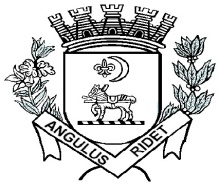 Estância BalneáriaEstado de São PauloEDITAL DE CONVOCAÇÃO Nº.15/2017	A PREFEITURA MUNICIPAL ESTÂNCIA BALNEÁRIA DE ITANHAÉM, Estado de São Paulo, CONVOCA DIA 24/03/2017 Edital nº. 01/2014, para posse ao cargo de Educador de Creche.NOME                                                                                   CLASSIFICAÇÃOLEONICE FELIX DE SOUSA CARDOSO				386IZABELA FERNANDES DOS SANTOS					387PATRÍCIA GABRIELA GONÇALVES LOPES				388MAURICIO MARTINS HERNANDES					389RENATO DONIZETE GOMES						390MARIA LUCIA SILVA DE OLIVEIRA					391JOÃO CARLOS ANDREOTTI JUNIOR					392	Os candidatos deverão comparecer no Departamento de Recursos Humanos na Prefeitura Municipal de Itanhaém, localizado na Avenida Washington Luiz, 75 – Centro, no horário das 13:00 ás 16:00, para ciência da convocação discriminada no capítulo XIV DA NOMEAÇÃO conforme Edital nº 01/2014.             Caso contrário, perderão o direito a nomeação.                                                                 Itanhaém, 20 de Março do ano 2017.	                                                                               Benusia Cristina da Silva                                                                                    Diretor do Departamento de      Recursos Humanos